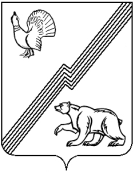 АДМИНИСТРАЦИЯ ГОРОДА ЮГОРСКАХанты-Мансийского автономного округа – Югры ПОСТАНОВЛЕНИЕот 27 августа 2020 года									          № 1190О внесении изменения в постановление администрации города Югорска от 23.01.2019 № 144«Об установлении тарифов на услугимуниципального бюджетного учрежденияспортивная школа олимпийского резерва «Центр Югорского спорта»В соответствии с Федеральным законом от 29.12.2012 № 273-ФЗ «Об образовании в Российской Федерации», приказом Департамента образования и молодежной политики Ханты-Мансийского автономного округа - Югры от 04.08.2016 № 1224 «Об утверждении Правил персонифицированного финансирования дополнительного образования детей в Ханты-Мансийском автономном округе - Югре», решением Думы города Югорска от 26.05.2009 № 51 «О положении о порядке принятия решений об установлении тарифов на услуги муниципальных предприятий и учреждений на территории города Югорска», постановлением администрации города Югорска от 13.01.2020 № 21 «Об утверждении значений общих параметров для определения нормативной стоимости образовательных программ (модулей), реализуемых в рамках персонифицированного финансирования дополнительного образования на 2020 год», Уставом муниципального бюджетного учреждения спортивная школа олимпийского резерва  «Центр Югорского спорта»: 1. Внести в постановление администрации города Югорска от 23.01.2019 № 144                     «Об установлении тарифов на услуги Муниципального бюджетного учреждения спортивная школа олимпийского резерва «Центр Югорского спорта» (с изменениями от 20.02.2019 № 374, от 24.07.2019 № 1641, от 05.08.2019 № 1727, от 23.12.2019 № 2757, от 01.06.2020 № 711) изменение, изложив приложение в новой редакции (приложение).2. Опубликовать постановление в официальном печатном издании города Югорска и разместить на официальном сайте органов местного самоуправления города Югорска.3. Настоящее постановление вступает в силу после его официального опубликования, но не ранее 01.09.2020.4. Контроль за выполнением постановления возложить на начальника управления социальной политики администрации города Югорска Бурматова В.М.Глава города Югорска                                                   				         А.В. БородкинПриложениек постановлениюадминистрации города Югорскаот 27 августа 2020 года № 1190Приложениек постановлению администрации города Югорска от 23 января 2019 года № 144Тарифы на услуги муниципального бюджетного учреждения спортивная школа олимпийского резерва «Центр Югорского спорта»№Наименование дополнительной общеразвивающей программыМодули программыКоличество человек в группеВозраст детей(лет)Количество часов по программеНормативная стоимость программы с сайта ПФДО, руб.Стоимость программы Учреждения, руб.Стоимость программы за 1 час, руб.123456789Физкультурно-спортивная направленностьФизкультурно-спортивная направленностьФизкультурно-спортивная направленностьФизкультурно-спортивная направленностьФизкультурно-спортивная направленностьФизкультурно-спортивная направленностьФизкультурно-спортивная направленностьФизкультурно-спортивная направленностьФизкультурно-спортивная направленность1Легкая атлетика12-15 чел.5-711418 861,8118 810,00165,001Легкая атлетика1 модуль528 603,638 580,00165,001Легкая атлетика2 модуль6210 258,1810 230,00165,0022Спортивная аэробика12-15 чел.5-711318 696,3518 645,00165,0022Спортивная аэробика1  модуль528 603,638 580,00165,0022Спортивная аэробика2 модуль6110 092,7210 065,00165,003Спортивная акробатика12-15 чел.5-711418 861,8118 810,00165,003Спортивная акробатика1 модуль528 603,638 580,00165,003Спортивная акробатика2 модуль6210 258,1810 230,00165,004Художественная гимнастика12-15 чел.5-711318 696,3518 645,00165,004Художественная гимнастика1 модуль528 603,638 580,00165,004Художественная гимнастика2 модуль6110 092,7210 065,00165,005Мини-футбол12-15 чел.5-711418 861,8118 810,00165,005Мини-футбол1 модуль528 603,638 580,00165,005Мини-футбол2 модуль6210 258,1810 230,00165,006Легкая атлетика12-15 чел.8-1311418 861,8118 810,00165,006Легкая атлетика1 модуль528 603,638 580,00165,006Легкая атлетика2 модуль6210 258,1810 230,00165,007Спортивная аэробика12-15 чел.8-1311418 861,8118 810,00165,007Спортивная аэробика1 модуль528 603,638 580,00165,007Спортивная аэробика2 модуль6210 258,1810 230,00165,008Бокс12-15 чел.7-1411418 861,8118 810,00165,008Бокс1 модуль528 603,638 580,00165,008Бокс2 модуль6210 258,1810 230,00165,009Художественная гимнастика12-15 чел.8-1211418 861,8118 810,00165,009Художественная гимнастика1 модуль528 603,638 580,00165,009Художественная гимнастика2 модуль6210 258,1810 230,00165,0010Мини-футбол12-15 чел.8-1311418 861,8118 810,00165,0010Мини-футбол1 модуль528 603,638 580,00165,0010Мини-футбол2 модуль6210 258,1810 230,00165,0011Теннис12-15 чел.6-811418 861,8118 810,00165,0011Теннис1 модуль528 603,638 580,00165,0011Теннис2 модуль6210 258,1810 230,00165,0012Дзюдо12-15 чел.7-1211418 861,8118 810,00165,0012Дзюдо1 модуль528 603,638 580,00165,0012Дзюдо2 модуль6210 258,1810 230,00165,0013Баскетбол12-15 чел.7-1311418 861,8118 810,00165,0013Баскетбол1 модуль528 603,638 580,00165,0013Баскетбол2 модуль6210 258,1810 230,00165,0014Конный спорт10-12 чел.5-1811423 148,5923 142,00203,0014Конный спорт1 модуль5210 559,0110 556,00203,0014Конный спорт2 модуль6212 589,5812 586,00203,0015Стрельба из лука12-15 чел.10-1811418 861,8118 810,00165,0015Стрельба из лука1 модуль528 603,638 580,00165,0015Стрельба из лука2 модуль6210 258,1810 230,00165,0016Плавание12-15 чел.5-1111418 861,8118 810,00165,0016Плавание1 модуль528 603,638 580,00165,0016Плавание2 модуль6210 258,1810 230,00165,0017Плавание12-15 чел.8-1122837 723,6337 620,00165,0017Плавание1 модуль10417 207,2717 160,00165,0017Плавание2 модуль12420 516,3620 460,00165,00